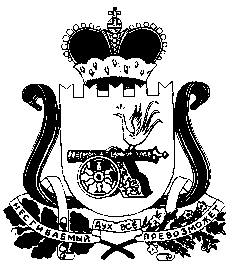 АДМИНИСТРАЦИЯ ПЕЧЕРСКОГО СЕЛЬСКОГО ПОСЕЛЕНИЯ СМОЛЕНСКОГО РАЙОНА СМОЛЕНСКОЙ ОБЛАСТИП О С Т А Н О В Л Е Н И Еот « 18 » февраля 2019г.                                                                                       № 14Об органе, уполномоченном на опубликование и актуализацию информации об объектах, находящихся в муниципальной собственности муниципального образования Печерского сельского поселения Смоленского района  Смоленской области, включающей сведения о наименованиях указанных объектов, их местонахождении,
характеристиках и целевом назначении указанных объектов, существующих ограничениях их использования и обременениях правами третьих лиц	В целях реализации подпункта «г» пункта 2 перечня поручений Президента Российской Федерации по итогам заседания Государственного совета Российской Федерации 5 апреля 2018 г. от 15.05.2018 № Пр-817Г:АДМИНИСТРАЦИЯ ПЕЧЕРСКОГО СЕЛЬСКОГО ПОСЕЛЕНИЯ           СМОЛЕНСКОГО РАЙОНА  СМОЛЕНСКОЙ ОБЛАСТИ  ПОСТАНОВЛЯЕТ:1.	Определить Администрацию Печерского сельского поселения Смоленского района  Смоленской области органом, уполномоченным на опубликование и актуализацию информации об объектах, находящихся в муниципальной собственности муниципального образования Печерского сельского поселения Смоленского района Смоленской области, включающей сведения о наименованиях указанных объектов, их местонахождении, характеристиках и целевом назначении указанных объектов, существующих ограничениях их использования и обременениях правами третьих лиц.2. Определить, что информация, указанная в пункте 1 настоящего постановления, подлежит опубликованию и актуализации на официальном сайте Администрации Печерского сельского поселения Смоленского района Смоленской области в информационно-телекоммуникационной сети «Интернет» (адрес официального сайта: http://pechersk.smol-ray.ru) (далее - официальный сайт Администрации Печерского сельского поселения Смоленского района Смоленской области).3.	 Администрации Печерского сельского поселения Смоленского района  Смоленской области актуализировать информацию, указанную в пункте 1 настоящего постановления, на официальном сайте Администрации Печерского сельского поселения Смоленского района Смоленской области один раз в полугодие до 20 января и до 20 июля.          4. Контроль за исполнением настоящего постановления оставляю за собой. Глава муниципального образования Печерского сельского поселения Смоленского района Смоленской области                                              Ю.Н. Янченко